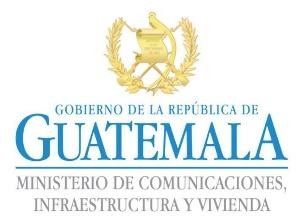 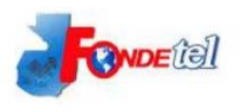 DIRECCIÓN ADMINISTRATIVA FONDO PARA EL DESARROLLO DE LA TELEFONÍA Fecha de actualización: julio 2019 Dirección y teléfonos de la entidad y sus dependencias que la conforman (Artículo 10, numeral 2, Ley de Acceso a la Información Pública) NoDIRECCIÓN SUPERIOREXTENSIÓNPBXPÁGINA WEBUBICACIÓN1Recepción101(502) 2261-3608www.fondetel.gob.gt/8a. Avenida. 17-77, Zona 13 Aurora I, Guatemala2Gerencia General103(502) 2261-3608www.fondetel.gob.gt/8a. Avenida. 17-77, Zona 13 Aurora I, Guatemala3Asesoría de Gerencia106(502) 2261-3608www.fondetel.gob.gt/8a. Avenida. 17-77, Zona 13 Aurora I, Guatemala4Unidad de Auditoría Interna108(502) 2261-3608www.fondetel.gob.gt/8a. Avenida. 17-77, Zona 13 Aurora I, Guatemala5Unidad de Asesoría Jurídica117(502) 2261-3608www.fondetel.gob.gt/8a. Avenida. 17-77, Zona 13 Aurora I, Guatemala6Unidad de Planificación147(502) 2261-3608www.fondetel.gob.gt/8a. Avenida. 17-77, Zona 13 Aurora I, Guatemala7Dirección Técnica119(502) 2261-3608www.fondetel.gob.gt/8a. Avenida. 17-77, Zona 13 Aurora I, Guatemala8Asistente Dirección Técnica134(502) 2261-3608www.fondetel.gob.gt/8a. Avenida. 17-77, Zona 13 Aurora I, Guatemala9Dirección Financiera141(502) 2261-3608www.fondetel.gob.gt/8a. Avenida. 17-77, Zona 13 Aurora I, Guatemala10Encargado de Inventarios137(502) 2261-3608www.fondetel.gob.gt/8a. Avenida. 17-77, Zona 13 Aurora I, Guatemala11Dirección Administrativa107(502) 2261-3608www.fondetel.gob.gt/8a. Avenida. 17-77, Zona 13 Aurora I, Guatemala13Jefe de Recursos Humanos145(502) 2261-3608www.fondetel.gob.gt/8a. Avenida. 17-77, Zona 13 Aurora I, Guatemala14Encargado de Compras142(502) 2261-3608www.fondetel.gob.gt/8a. Avenida. 17-77, Zona 13 Aurora I, Guatemala15Encargado de Informática136(502) 2261-3608www.fondetel.gob.gt/8a. Avenida. 17-77, Zona 13 Aurora I, Guatemala16Encargado de Almacén139(502) 2261-3608www.fondetel.gob.gt/8a. Avenida. 17-77, Zona 13 Aurora I, Guatemala17Jefe de Servicios Generales (Conserje,Piloto, Mensajero)148(502) 2261-3608www.fondetel.gob.gt/8a. Avenida. 17-77, Zona 13 Aurora I, Guatemala